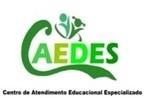 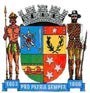 PREFEITURA MUNICIPAL DE PONTE NOVA SECRETARIA DE EDUCAÇÃO ESTADA DE MINAS GERAISEDUCAÇÃO INFANTIL E ANOS INICIASAEE - ATENDIMENTO EDUCACIONAL ESPECIALIZADOATIVIDADE 1: TORRE DE TAMPINHASOBJETIVO: DESENVOLVER O EQUILÍBRIO, ATENÇÃO, CONCENTRAÇÃO E PACIÊNCIA.MATERIAIS: TAMPINHAS DE GARRAFA E PALITOS DE PICOLÉ.DESENVOLVIMENTO: FAÇA UMA BASE COM 04 TAMPINHAS E VAI COLOCANDO OS PALITOS NAS LATERIAIS E ASSIM VAI SEGUINDO ATÉ FAZER UMA TORRE GIGANTESCA. QUANTO MAIS TAMPAS E PALITOS TIVER MAIS ALTA FICARÁ A SUA TORRE.https://m.facebook.com/story.php?story_fbid=3050095551780128&id=100003391401699&sfnsn=wiwspwa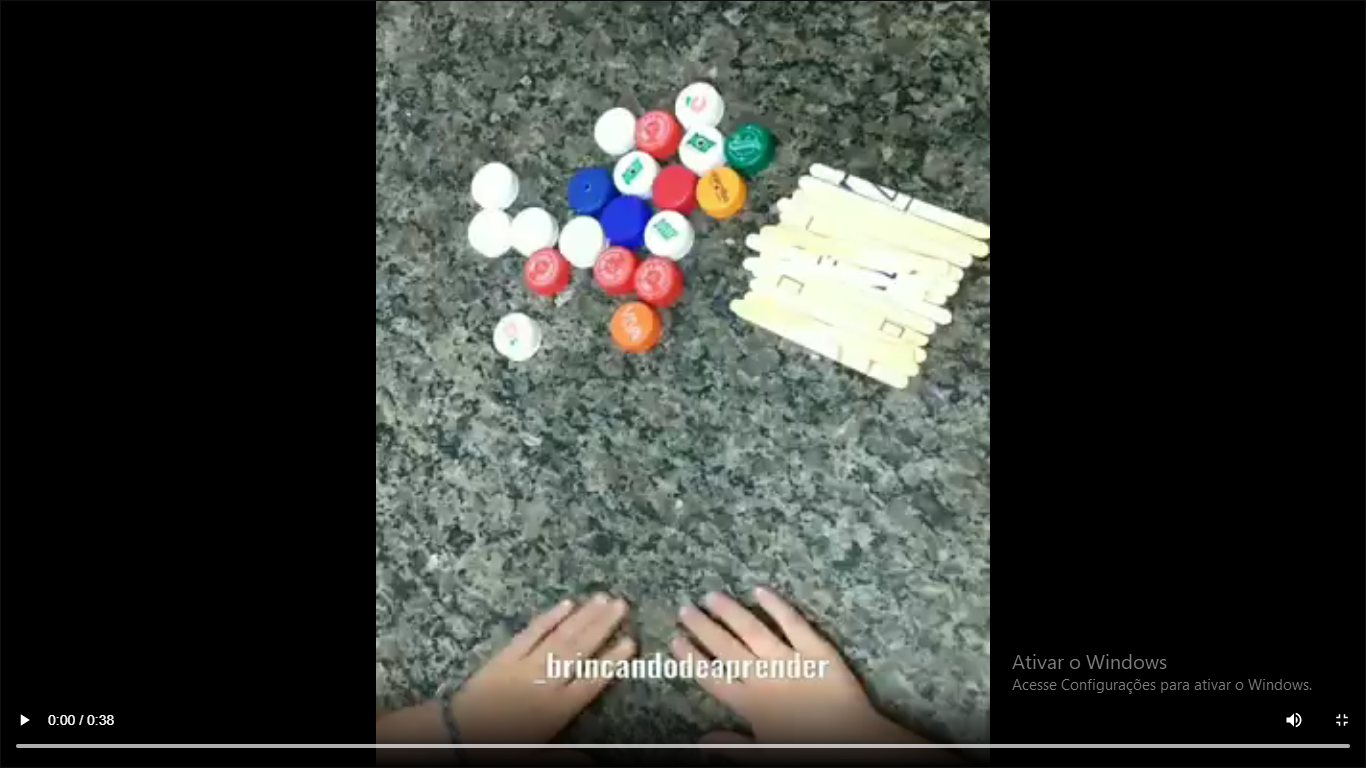 ATIVIDADE 2: BRINCADEIRA DO SOPROOBJETIVO: DESENVOLVER A CONCENTRAÇÃO, ATENÇÃO, EQUILÍBRIO.MATERIAIS: 01 BOLINHA, 01 COPO, 02 TUBOS/CANUDOS DE PAPELÃO, DUREX E UMA MESA.DESENVOLVIMENTO: ESTA ATIVIDADE É REALIZADA COM 02 PESSOAS E CADA UMA DELAS EM POSSE DE UM TUBO DE PAPELÃO. OS DOIS PARTICIPANTES DEVEM SOPRAR A BOLINHA PARA DENTRO DO COPO FIXADO NA PONTA MESA. QUEM FIZER ISSO MAIS VEZES, É O VENCEDOR.     https://m.facebook.com/story.php?story_fbid=3307289952641344&id=522821471088220&sfnsn=wiwspwa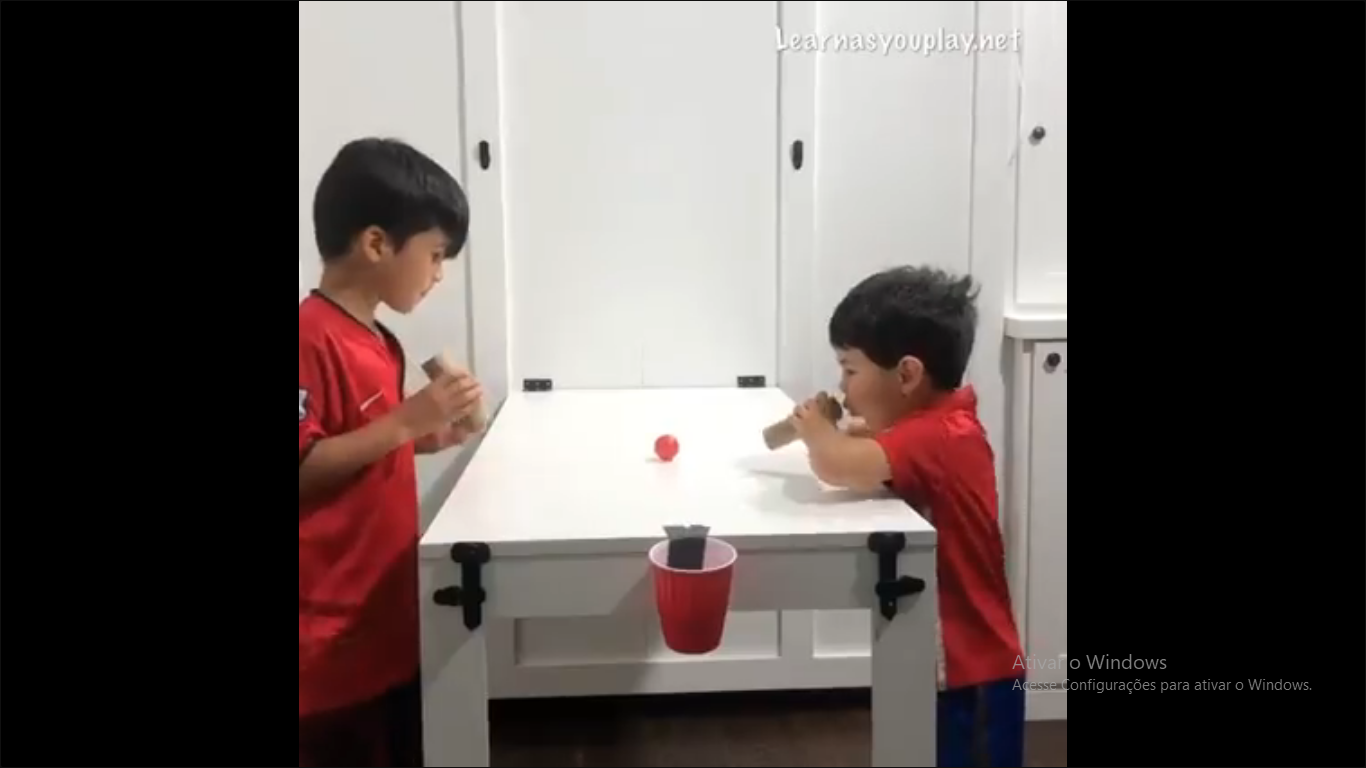 . 